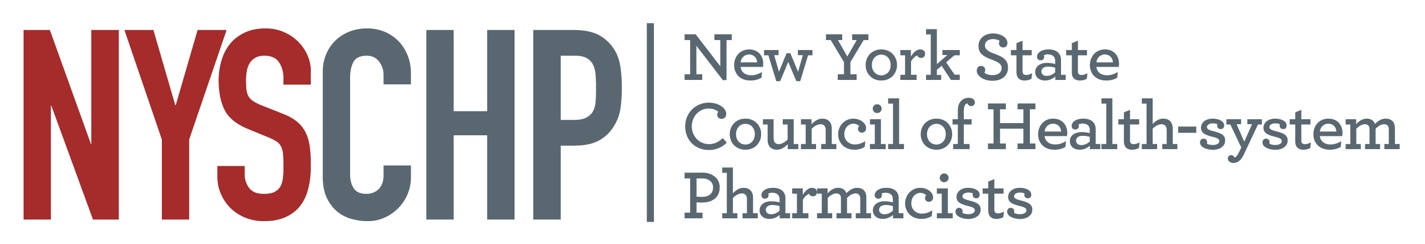 New York State Council of Health-system PharmacistsREPORT OF Director of Education and Professional DevelopmentNicole Cieri-Hutcherson, PharmD, BCPS, MSCPApril 18, 2024Responsibility of the Division The charge of the Director of Education and Professional Development as defined in the Constitution and Bylaws of the NYSCHP, is to be responsible for the oversight of the Education and Professional Development and Communications Committees.  conducting programs of continuing education including the Annual Assembly and Midyear Clinical Programs; creating, developing and monitoring all educational activities including, but not limited to, competencies and certification of continuing education credit. He/she is also responsible for developing and being sensitive to the educational needs of the membership through the resources of the Council. He/she is responsible for the promotion of the Council on State and national levels, for the supervision of all Council publications and public relations media and to monitor all aspects of Council approved activities.Committees of the Division Education Steering CommitteeChair: Chung-Shien LeeWebinars Chair: Jamie Chin-HonCertificate Programs & Special Events: Vacant (Chung-Shien Lee)Annual Assembly Chair: Joe PintoCommunications Steering CommitteeCo-Chairs: Shan Wang and Christina LombardiSocial Media Chair: Rachel ChuWebsite Chair: VacantNewsFlash Chair: Alexis WattersEducation Committee MembersChapter RepresentativeWebinars SubcommitteeMark KlangCollin ClarkMegan ZachFaith BylandJohn NoviaskyCrystal ToribioRachel LumishCaitlin AberleDanielle CabralMichael BoscoTracee StroutBinni KunvarjeeDeanna ScibiliaBrian KerstenShawn FellowsNicolette CohenJennifer LeeTom MagaldiToshiba Morgan-JosephElizabeth PhillipsCertificate Programs and Special Events SubcommitteeJessica IsaacJoseph PintoTobin KuriakoseJohn NoviaskyRachel LumishDanielle CabralMichael BoscoTracee StroutBinni KunvarjeeDeanna ScibiliaToobah WaliAngela Cheng-Lai Yumi LeeHenry CohenChristina LombardiYi GuoCatherine PawloskiYuting TianMelissa DanekAnnual Assembly Education SubcommitteeMark KlangShan WangJessica IsaacMegan ZachAubrey DefayetteMaria LongoJohn NoviaskyKelsey GregoireCrystal ToribioMelissa GuarinoTracee StroutHeide ChristensenYumi LeeSamantha MooreFreddie Berdejo Lisa AveryMinsi Katherine ChenUrooj MalikMitchell MillerLiz ShlomLekisha (Kisha) GriffinActivities: Past https://nyschp.memberclicks.net/nyschp-webinar Oncology Symposium 2023Attendance: 78 Vendors:  14Venue: NYU LangoneOncology Symposium 2024 registration open: June 8, 2024Geriatrics Certificate Jan 2022-Dec 2023156 people registered21 people receivedAnnual Assembly 2023Communications Committee MembersSocial Media SubcommitteePurchased Canva Pro account to use for creation and reuse of materialsSpotlighted NYSCHP meetings and programing Spotlighted NYSCHP speakers and moderators Instagram takeover highlighting Annual AssemblyPharmacy week messages (posted throughout the week from pharmacy leaders, pharmacists, pharmacy technicians, and health care professionals) Shared posts from local chapters and other relevant national organizationsAnnounced NYSCHP election results Highlighted ASHP Award Winners and Board MembersHighlighted NYSCHP members at ASHP Policy week Spotlight special months and days showing diversity including Black History Month and Latinx Month.Increased Instagram followers:223% from April 2021-March 2022 (4301388) 13% from April 2022-March 2023 (13881567)3% from April 2023-March 2024 (15671607) Increased engagement initiatives – reels and video content > static postsAnnual Assembly 2024 promotion timelineWebsite SubcommitteeNew website soft launch occurred in January 2024: https://www.nyschp.org Search featureReorganization, updating of contentAbility to track usage and customize the website in the future to what the members use most frequenrly NewsFlash SubcommitteeDistributed NYSCHP NewsFlash in a new email format using Canva account on set dates.Incorporated news from NYSCHP Directors into NYSCHP NewsFlashIncorporated highlights from NYSCHP local chapters into NYSCHP NewsFlashUtilized social media to highlight certain “articles” and the release of the NewsFlashUsed NewsFlash as a method to generate revenue for the society, seeking replacement company for expired contractStrategic Plan Tasks: Status Update EducationGrow and Engage our MembershipDemonstrate ValueBuild a Strong and Unified Advocacy Campaign.4. 	Optimize Financial OutcomesStrategic Plan Tasks: Status Update CommunicationGrow and Engage our MembershipDemonstrate ValueBuild a Strong and Unified Advocacy Campaign.4. 	Optimize Financial OutcomesHOD Recommendations: Status UpdateNYSCHP recommends that education and resources be provided to pharmacy institutions engaged in residency training on international candidates, and promoting equal access to all those electing to pursue residency training.Education committee met with Leo Cai from Roswell Park, original writer of this position statement. Leo was to discuss with the education committee recommendations for how best to disseminate education/resources. Leo subsequently left to pursue a different position. The Education committee will continue to work to clarify and establish the best way to disseminate resources on this and has reached out to other writers of the position statement.NYSCHP explore partnerships opportunities with experts in mental health to provide specific activities to promote wellness.Education committee met with Joe Burczynski and Angela about a peer support program that was developed at Upstate Medical Center, peer support program subsequently lost funding. Also met with potential speaker from the previous peer support program but mostly her experience is with providing training to physicians and in a manner that would be difficult to provide via webinar structure. This could be a possible certificate or in person program at the Annual Assembly in 2025 and we left this option to the speaker. She also requires a much higher honorarium that we typically provide which would require separate board vote as not budgeted for. NYSCHP education committee will continue to explore alternative mental health training and education to promote wellness. The communication committee does promotes both ASHP Suicide Awareness Day, wellbeing training, and the previous offerings by the peer support program. Wellness programs (Yoga) at the annual assembly were developed.Review of Position Statements: Status UpdateOriginal: 02-19 The New York State Council of Health-system Pharmacists supports the incorporation of the education on transgender patient care into New York State pharmacy school curricula.Recommendation: The New York State Council of Health-system Pharmacists supports the incorporation of education on LGBTQIA+ care into New York State pharmacy school curriculaRecommendation approved at November House of Delegates Meeting.Respectfully submitted,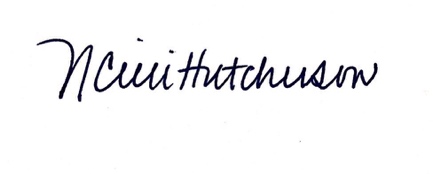 Nicole Cieri-Hutcherson, PharmD, BCPS, MSCPDirector, Education and Professional DevelopmentLast NameFirst NameAberleCaitlinAveryLisaBerdejo (TECHNICIAN)FreddieBoscoMichaelBylandFaithCabralDanielleChenMinsi KatherineCheng-LaiAngelaChin-HonJamieChristensenHeideCieri- HutchersonNicoleClarkCollinCohenHenryCohenNicoletteDanekMelissaDefayetteAubreyDiGregorioRobertFellowsShawnFlynnShaunGregoireKelseyGriffinLekisha (Kisha)GuarinoMelissaGuoYiIsaacJessicaKerstenBrianKlangMarkKunvarjeeBinniKuriakoseTobinLeeChung-ShienLeeJenniferLeeYumiLombardiChristinaLumishRachelMagaldiTomMalikUroojMillerMitchellMooreSamantha Morgan-JosephToshibaNoviaskyJohnPawloskiCatherinePhillipsElizabethPintoJosephScibiliaDeannaShlomLizStroutTraceeTianYutingToribioCrystalLongoMariaWaliToobahWangShanZachMeganChapterLast NameFirst NameWestchesterChiuDoreenWestchesterTodorovDarkoRoyalsQuinnRachelRoyalsGerberAnthonyCentralHayesZacharyNortheasternLombardiChristinaNew York CityChuRebeccaNew York CityEngStephenDateTypeTitleRegAtt3/16/23MINISERIESDEI Webinar Series Part 1 The Pharmacist’s Role in Addressing Systemic Racism in Healthcare by Troy Lynn LewisHealth Disparities and Estimation of GFR in CKD: An Update for Pharmacists by Katie Cardone161703/21/23MINISERIESDEI Webinar Series Part 2 Where Medicine is a Mirror to Racial Inequities: Going Beyond the Sickle Cell by Rebecca Chu & Lisa YamagishiCompassionate Communication: A Guide to Embrace Diversity, Equity, and Inclusion in the Workplace by Amber Johnson13468 5/16/23Monthly webinarDrug Approvals Update – Focus on 2022 by Elizabeth A. Shlom 18761 7/10/23Monthly webinarRole of Remote Patient Monitoring in Chronic Obstructive Pulmonary Disease by Jaclyn Hess224119 8/16/23MINISERIESCompounding Webinar Series Part 1 The 2023 USP Chapter Update to USP <797>: What's in, What's out, What's changed [now] ! by Lou DiorioPractical Application of Hazardous Drug Compounding by Richard Dilzer722322 8/9/23MINISERIESCompounding Webinar Series Part 2Overview of Veterinary Pharmacy: Tips for Pharmacists by Elaine BlytheDrug Administration through feeding tubes: Tales for the Plumber's Helper by Mark Klang562222 9/21/23Monthly webinarFertility Preservation Options for Oncology Patients by Jamie Chin-Hon 16686 10/17/23NYSACCP CollaborationJoint Webinar with NYS ACCP: Long-Acting Injectable Antipsychotics and the Impact of Legislation Expanding Pharmacist Roles by Farah Khorassani and Geoffrey Brown 27815911/9/23Monthly webinarClinical Pearls in Immunosuppression Therapy for Pediatric Solid Organ Transplant Recipients by Krishna Daiya and Differences in Cancer Treatment Between Children and Adults by Angelica Bevinetto 20692 12/20/23NP Committee CollaborationNew Practitioner Webinar: When Bacteria Fight Back: A Review on Gram-negative Resistance by Nicole Ondrush and Nicole Capuli 234115 1/30/24MINISERIESChinese Herbal Medicine Webinar Series Part 1 Traditional Chinese Medicine in Oncology Care Delivery by Yen-Nien (Jason) HouIntegrating Herbal Medicine into Oncology Care Delivery by Yen-Nien (Jason) Hou227128 2/13/24MINISERIESChinese Herbal Medicine Webinar Series Part 2 Introduction to Traditional Chinese Medicine by John K. ChenInsights from a National Chinese Herbal Dispensary in Modern Healthcare by Thomas N. Leung 2151033/12/24Monthly webinarMedical Cannabis Applications: Mastering the Delivery Systems, Dosages and Medical Applications for Cannabinoid Medicine by Colleen HigginsSession TitleTotal # of Attendees Claiming CreditGuidelines Update: Peri-operative Management of Antithrombotic Therapy: ACCP Clinical Practice Guideline - Pharm74Guidelines Update: Peri-operative Management of Antithrombotic Therapy: ACCP Clinical Practice Guideline - Tech4Stay Calm and Pharm On: Updates in the Medication Management of Acute Agitation – Pharm 75Stay Calm and Pharm On: Updates in the Medication Management of Acute Agitation – Tech 1Revenue Cycle Pharmacy Role and Impact - Pharm50Revenue Cycle Pharmacy Role and Impact - Tech1Incorporating Stewardship and Geriatric Considerations in Oncology Practice - Pharm42Incorporating Stewardship and Geriatric Considerations in Oncology Practice – Tech 1Successfully Navigating Today’s Workplace as You Prepare for the Next New Normal - Pharm56Successfully Navigating Today’s Workplace as You Prepare for the Next New Normal - Tech0Written in the R’s: Updates in Gram-Negative Resistance - Pharm47Written in the R’s: Updates in Gram-Negative Resistance – Tech 0DEI Focus: The Labels We Carry - Pharm58DEI Focus: The Labels We Carry – Tech 1Surpassing Statins: Updates in Lipid Lowering Therapies – Pharm 60Surpassing Statins: Updates in Lipid Lowering Therapies – Tech 0Keynote Session: Preparing for Pharmacy Practice in 2050 - Pharm105Keynote Session: Preparing for Pharmacy Practice in 2050 – Tech 2Managing Opioid Use Disorders in Hospitalized Patients - Pharm70Managing Opioid Use Disorders in Hospitalized Patients – Tech 2Pursue Your Passions In Order To Have A More Fulfilling Professional Career - Pharm58Pursue Your Passions In Order To Have A More Fulfilling Professional Career - Tech3Cracking the Code on ID Conundrums – Pharm75Cracking the Code on ID Conundrums – Tech 1Pharmacist-Led Therapeutic Planning in Bariatric Surgery Patients – Pharm52Pharmacist-Led Therapeutic Planning in Bariatric Surgery Patients – Tech 2Medication Safety Pearls – Pharm64Medication Safety Pearls - Tech2Residency Research and Practice Forum Opening Session: Maximizing Opportunities to Build Resiliency82No Problem: Optimizing Student Research Opportunities to Enhance Productivity for All 14Residency Research Session 193Residency Research Session 269Residency Research Session 382Residency Research Session 483Student Clinical Competition: Brain Bowl - Pharm24Student Clinical Competition: Brain Bowl - Tech1Education and Workshops: Networking is SoMe: Using Social Media Professionally - Pharm8Education and Workshops: Networking is SoMe: Using Social Media Professionally – Tech 0Last NameFirst NameNewsFlashSocial MediaWebsiteWattersAlexisXChuRebeccaXBasherWardaXBerdejoFreddieXFillJohnXFriedmanTedXHonestChandaniXXLongoAnthonyXLukaBishoyXManzoJohnXMartinZoeXNievesStephanieXTaiAlexXThomasLindaXXWaldeckAmandaXWaliToobahXZafonteVeronicaXStrategyAction ItemsNotesPromote leadership developmentLeadership certificate planningLeadership miniseries planningLeadership track at AAWork with associated Director of Resource Development and committee chairs  Recruit and maintain membersCE offerings, enhanced certificate programProvide high-value professional resourcesAnnual membership education interest surveysAnnual Assembly education surveyEducaiton committee review of speakers and objectives for all CE products StrategyAction ItemsNotesDefine and communicate our value proposition Educational marketing through email, newsflash, social media.Use annual member interest surveys to define member values. Advertisement of law review educational resourcePromote chapter collaborationSupport for shared CE tracking on google doc for chapter planning (quad and virtual whol state)Recommendation for each chapter to send education representative to education committee.StrategyAction ItemsNotesPromote the profession through advocacyRecommended CE component to advocacy week Not utilized this year. In collaboration with Director of AdvocacyStrategyAction ItemsNotesEnsure fiscal responsibilityEvaluate honorarium for miniseriesLargest attendance events and appears to be value addedIn collaboration with TreasurerDiversify revenue sources Partnership with Birth Control Pharmacists for CE revenue for pharmacist prescribed contraceptionStrategyAction ItemsNotesPromote leadership developmentLunch with a leader advertisementRecruit and maintain membersFrequent posts on how to become a member across social media and highlighted on new website design Provide high-value professional resourcesEnhance website for ease of use and search function to allow website to be more functional as a resource Plan to create engagement/social media strategy for 2024-2025StrategyAction ItemsNotesDefine and communicate our value proposition Create high visibility posts which engaged members; reels and storiesAssist with development of NYSCHP AA app Inform and engage members regarding NYSCHP CE and other programming through social mediaContinue to work with directors and committee chairs to create materials that will engage our membersPromote chapter collaborationPharmacy week messagingPresidents week messagingRe-sharing and advertisement of chapter collaboration events (such as Quad DEI series) and other local chapter programming.Continue to engage our members through Facebook, X, Linked-In and InstagramStrategyAction ItemsNotesPromote the profession through advocacyEngage members regarding legislative activities via social mediaHighlighted NYSCHP members at ASHP Policy weekStrategyAction ItemsNotesEnsure fiscal responsibilityEvaluate for Canva Pro account utilityEvaluate for new website designNew website implementedCanva Pro account utilized across multiple social media committee chairsDiversify revenue sources Recommend for pop ups on website/ paid advertising as well as replacement contract for advertising in NewsFlash